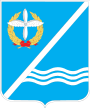 Совет Качинского муниципального округагорода Севастополя I созываРешение VII сессии№ 36«    21    » июля 2015 года							                   пгт КачаО создании рабочей группы по принятию предложений и дополнений в проект бюджета Качинского муниципального округа на 2015 год	Руководствуясь Федеральным Законом Российской Федерации от 06.10.2013г. №131-ФЗ «Об общих принципах организации местного самоуправления в Российской Федерации», законом города Севастополя от 30.12.2014г., № 102-ЗС «О местном самоуправлении в городе Севастополе», Уставом внутригородского муниципального образования, Совет Качинского муниципального округа,Р Е Ш И Л:	1.Создать рабочую группу по принятию предложений и дополнений в проект бюджета Качинского муниципального округа на 2015 год в следующем составе:	-	Виненко  Сергей  Николаевич;	-	Сидорова Юлия Евгеньевна;	-	Никулаев Николай Николаевич.Председатель Совета Качинского муниципального округа 						     Н.М. Герасим